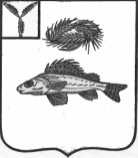 АДМИНИСТРАЦИЯЧАПАЕВСКОГО МУНИЦИПАЛЬНОГО ОБРАЗОВАНИЯ 
ЕРШОВСКОГО РАЙОНА САРАТОВСКОЙ ОБЛАСТИ                                                                    РАСПОРЯЖЕНИЕот 18.05.2016  г.                                                                                           № 12О проведении систематических карантинных 
фитосанитарных обследований на территории 
Чапаевского муниципального образования в 2016 годуВ соответствии с Федеральным законом от 15.07.2000 г. № 99-ФЗ «О карантине растений», приказом Минсельхоза Российской Федерации от 22.04.2009 г. № 160 «Об утверждении Правил проведения карантинных фитосанитарных обследований», в целях предотвращения возможного распространения карантинных объектов на территории Чапаевского муниципального образования :1.​ Утвердить план проведения систематических карантинных фитосанитарных обследований на территории Чапаевского муниципального образования Ершовского района Саратовской области на 2016 год согласно Приложению 1.2.​ Назначить главного специалиста администрации Чапаевского муниципального образования  (Гарину И.В.) ответственной за проведение систематических карантинных фитосанитарных обследований на территории Чапаевского муниципального образования на 2016 год.3. Утвердить форму журнала регистрации систематических карантинных фитосанитарных обследований подкарантинных объектов, согласно Приложению 2.
           
          4.Разместить настоящее распоряжение на сайте администрации Чапаевского МО в сети Интернет.5. Контроль за исполнением распоряжения оставляю за собой.Приложение № 1 к распоряжению администрации Чапаевского муниципального образованияП Л А Нпроведения систематических карантинных фитосанитарных обследований по администрации Чапаевского муниципального образования на 2016 годПриложение № 2 к распоряжениюадминистрации Чапаевского муниципального образованияЖурнал регистрации систематических карантинных фитосанитарных обследований подкарантинных объектовГлава администрации Чапаевского МО                                                                              И.П.Проскурнина№ п/пМесяц проведения обследованияКраткое описание метода обследованияАдрес обследуемого участка1.ИюльВизуальный досмотрс. Чапаевка ,
Чапаевского МО Ершовского района Саратовской области2.АвгустВизуальный досмотрс. Дмитриевка
Чапаевского МО Ершовского района Саратовской области3.СентябрьВизуальный досмотрс.Коптевка 
Чапаевского МО Ершовского района Саратовской области№ п/пДата проведения систематического обследованияНазвание организации, Ф.И.О., проводившего систематическое обследованиеМетод проведения систематического обследованияРезультат проведения систематического обследования